Задание необходимо выполнить сегодня.В электронном варианте (можно фото) прислать на е-мейл: sobolevskaja_nm@mail.ruРешите уравнения по образцу: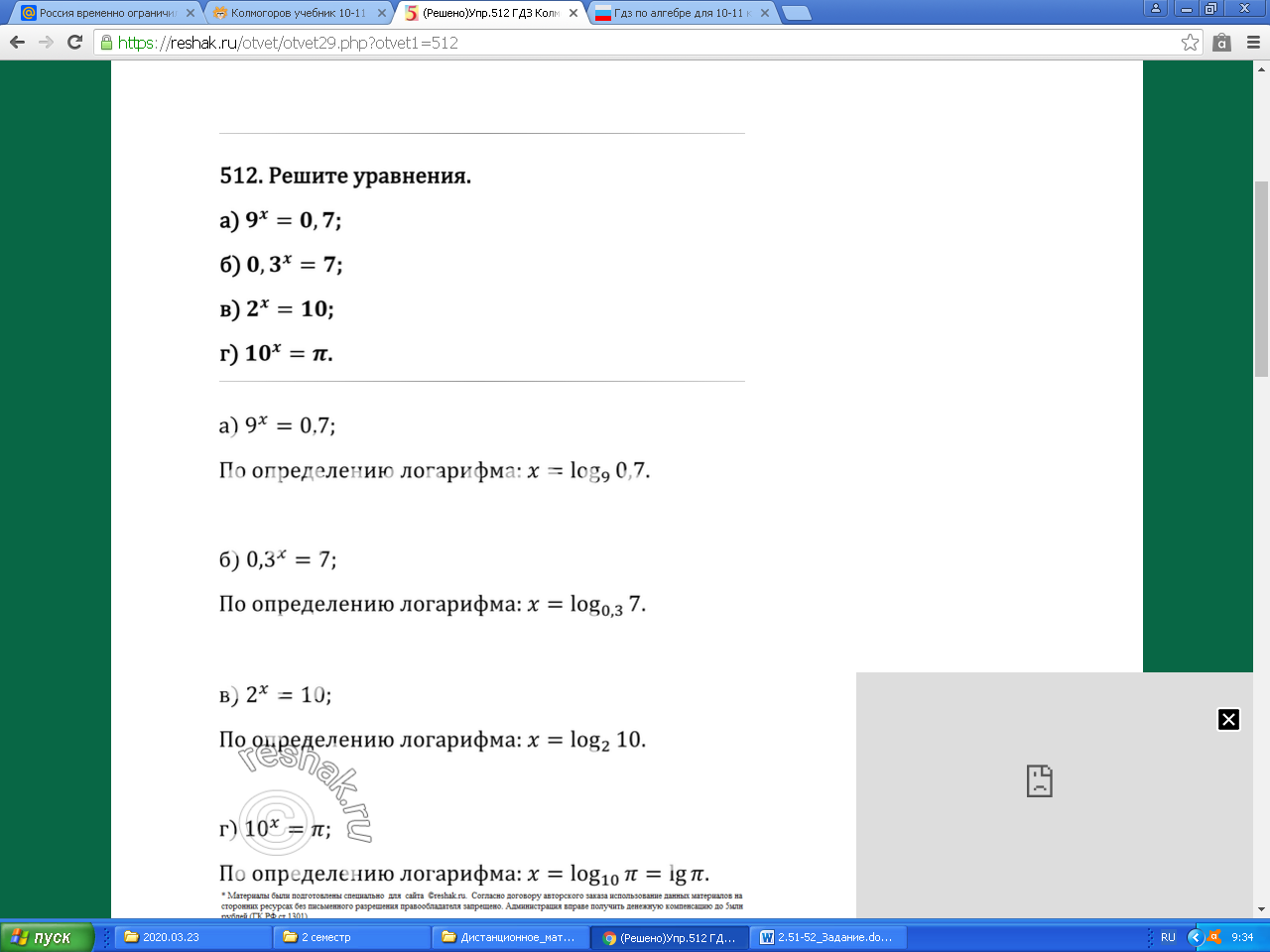 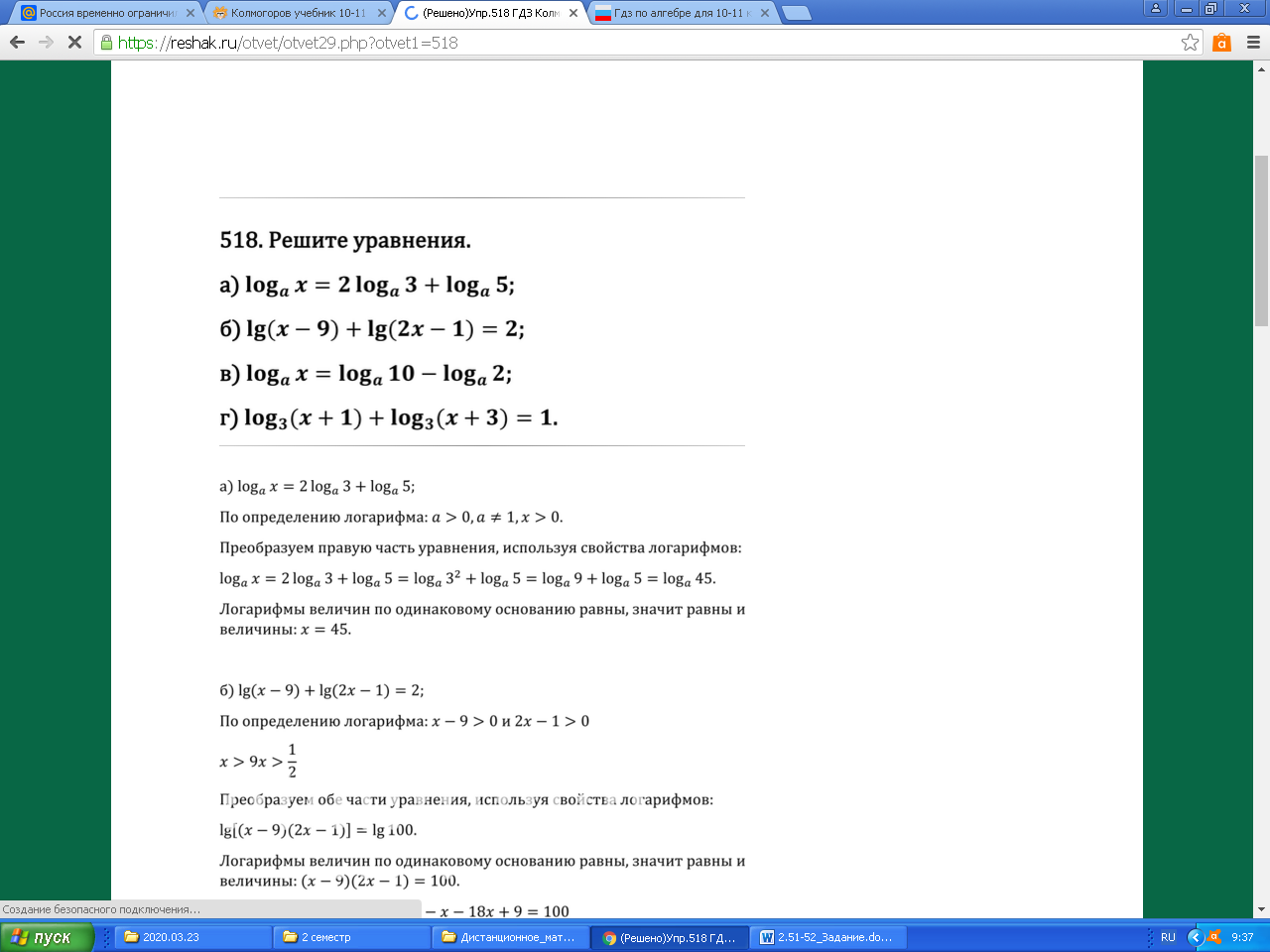 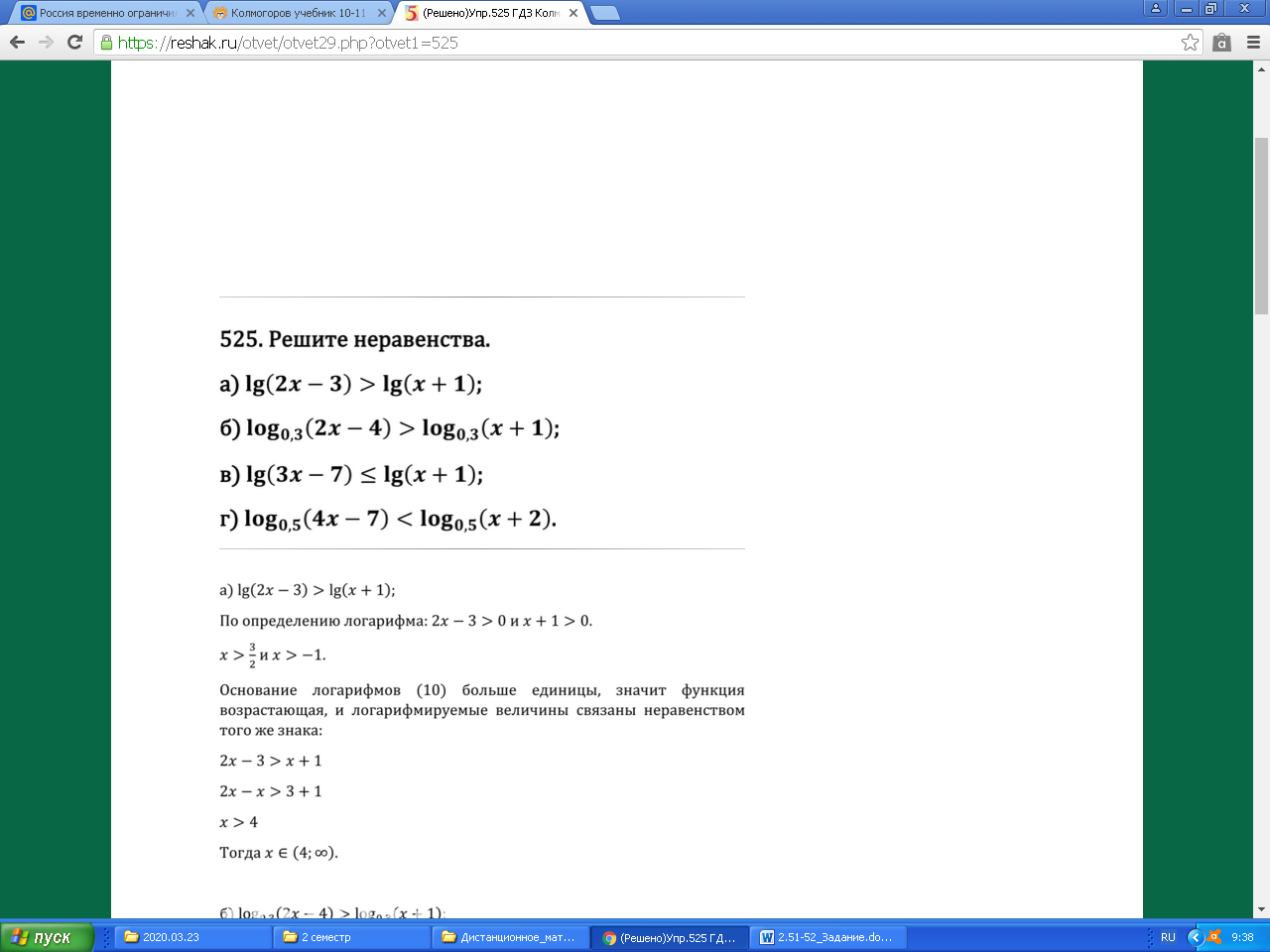 